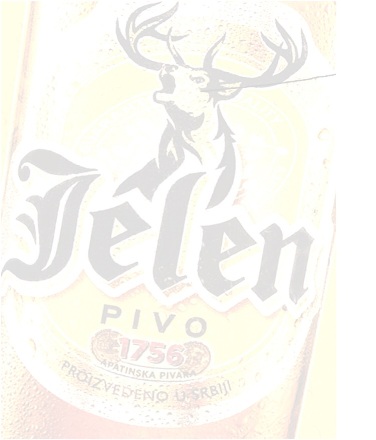 PRIJAVA tima za studentsko takmičenjeJELEN BUSINESS CASE CHALLENGE 2021Prijaviti se mogu svi studenti u timovima od dvoje ili troje!
Ovu prijavu tima je potrebno poslati na jelen.bcc@cerk.infodo 1. decembra 2021. godine(zaključno sa 1. decembrom do 23:59)Nakon prijave dobićete informacije o samoj studiji slučaja od predstavnika kompanije i na portalu www.cerk.info ili FB event-u! Na osnovu toga radite na rješenju i šaljete ga DO15.12.2021.Budite jedan od timova koji će osvojiti 1200, 500 ili 300KM! Najbolji će imati priliku predstaviti svoja rješenja stručnom žiriju na dan finala takmičenja sredinom decembra 2021. a tri najbolja osvajaju nagrade! Najkreativni tim će dobiti poklon iznađenja od kompanije Molson Coors i brenda Jelen!Finale će se održati uživo ili online ukoliko to epidemiološke mjere ne budu dozvoljavale!
Sve učesnike očekuju skromne nagrade, zabava i naravno korisno iskustvo!
Primjeni svoje znanje, pokaži svoju kreativnost i osvoji nagradu!Naziv timaBroj članovaKontakt telefon i e-mail timaImePrezimeUniverzitetFakultet/Smjer/OdsjekGodina studijaKontakt telefonKontakt e-mail